Projectaanvraag Incentives onlinehulp voor welzijn en gezondheid 2022-2023 – Blended hulp implementerenProjectaanvraag Incentives onlinehulp voor welzijn en gezondheid 2022-2023 – Blended hulp implementerenProjectaanvraag Incentives onlinehulp voor welzijn en gezondheid 2022-2023 – Blended hulp implementerenProjectaanvraag Incentives onlinehulp voor welzijn en gezondheid 2022-2023 – Blended hulp implementeren/////////////////////////////////////////////////////////////////////////////////////////////////////////////////////////////////////////////////////////////////////////////////////////////////////////////////////////////////////////////////////////////////////////////////////////////////////////////////////////////////////////////////////////////////////////////////////////////////////////////////////////////////////////////////////////////////////Departement Welzijn, Volksgezondheid en Gezin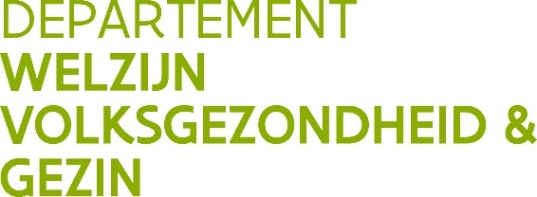 Afdeling Beleidsontwikkeling – Flanders’ CareKoning Albert II-laan 35, bus 30, 1030 BRUSSELT 02 553 33 68flanderscare@vlaanderen.be www.flanderscare.beDepartement Welzijn, Volksgezondheid en GezinAfdeling Beleidsontwikkeling – Flanders’ CareKoning Albert II-laan 35, bus 30, 1030 BRUSSELT 02 553 33 68flanderscare@vlaanderen.be www.flanderscare.beDepartement Welzijn, Volksgezondheid en GezinAfdeling Beleidsontwikkeling – Flanders’ CareKoning Albert II-laan 35, bus 30, 1030 BRUSSELT 02 553 33 68flanderscare@vlaanderen.be www.flanderscare.beDepartement Welzijn, Volksgezondheid en GezinAfdeling Beleidsontwikkeling – Flanders’ CareKoning Albert II-laan 35, bus 30, 1030 BRUSSELT 02 553 33 68flanderscare@vlaanderen.be www.flanderscare.beDepartement Welzijn, Volksgezondheid en GezinAfdeling Beleidsontwikkeling – Flanders’ CareKoning Albert II-laan 35, bus 30, 1030 BRUSSELT 02 553 33 68flanderscare@vlaanderen.be www.flanderscare.beDepartement Welzijn, Volksgezondheid en GezinAfdeling Beleidsontwikkeling – Flanders’ CareKoning Albert II-laan 35, bus 30, 1030 BRUSSELT 02 553 33 68flanderscare@vlaanderen.be www.flanderscare.beWaarvoor dient dit formulier?Met dit formulier kunt u zich kandidaat stellen voor incentives in het kader van onlinehulp. U kan maximaal 20.000 euro financiële steun vragen voor uw project.Op basis van dit formulier worden de projectvoorstellen onderling vergeleken en beoordeeld. U moet alle vragen beantwoorden en alle velden invullen, anders is de aanvraag niet ontvankelijk. Als een bepaalde vraag in dit formulier niet van toepassing is, noteer dan naast de vraag de vermelding ‘NVT’ en geef de reden op.Waar kunt u terecht voor meer informatie over dit formulier?Alle noodzakelijke documenten kunt u raadplegen op de website www.flanderscare.be. In de projectoproep vindt u alle informatie die u nodig hebt om dit formulier correct in te dienen. Het is belangrijk dat u dit document aandachtig leest voor u dit aanvraagformulier indient. Wanneer moet u dit formulier uiterlijk terugbezorgen?De uiterste datum van indienen is maandag 5 september om 12 uur ‘s middags. Indienen gebeurt elektronisch via de website www.flanderscare.be.Waarvoor dient dit formulier?Met dit formulier kunt u zich kandidaat stellen voor incentives in het kader van onlinehulp. U kan maximaal 20.000 euro financiële steun vragen voor uw project.Op basis van dit formulier worden de projectvoorstellen onderling vergeleken en beoordeeld. U moet alle vragen beantwoorden en alle velden invullen, anders is de aanvraag niet ontvankelijk. Als een bepaalde vraag in dit formulier niet van toepassing is, noteer dan naast de vraag de vermelding ‘NVT’ en geef de reden op.Waar kunt u terecht voor meer informatie over dit formulier?Alle noodzakelijke documenten kunt u raadplegen op de website www.flanderscare.be. In de projectoproep vindt u alle informatie die u nodig hebt om dit formulier correct in te dienen. Het is belangrijk dat u dit document aandachtig leest voor u dit aanvraagformulier indient. Wanneer moet u dit formulier uiterlijk terugbezorgen?De uiterste datum van indienen is maandag 5 september om 12 uur ‘s middags. Indienen gebeurt elektronisch via de website www.flanderscare.be.Waarvoor dient dit formulier?Met dit formulier kunt u zich kandidaat stellen voor incentives in het kader van onlinehulp. U kan maximaal 20.000 euro financiële steun vragen voor uw project.Op basis van dit formulier worden de projectvoorstellen onderling vergeleken en beoordeeld. U moet alle vragen beantwoorden en alle velden invullen, anders is de aanvraag niet ontvankelijk. Als een bepaalde vraag in dit formulier niet van toepassing is, noteer dan naast de vraag de vermelding ‘NVT’ en geef de reden op.Waar kunt u terecht voor meer informatie over dit formulier?Alle noodzakelijke documenten kunt u raadplegen op de website www.flanderscare.be. In de projectoproep vindt u alle informatie die u nodig hebt om dit formulier correct in te dienen. Het is belangrijk dat u dit document aandachtig leest voor u dit aanvraagformulier indient. Wanneer moet u dit formulier uiterlijk terugbezorgen?De uiterste datum van indienen is maandag 5 september om 12 uur ‘s middags. Indienen gebeurt elektronisch via de website www.flanderscare.be.Gegevens van de indienerGegevens van de indienerGegevens van de indiener1Vul hieronder de gegevens in van de organisatie die (namens het samenwerkingsverband) de aanvraag indient.Een project kan enkel ingediend worden door een erkende Vlaamse welzijns- of zorgorganisatie. Andere organisaties/bedrijven kunnen als partner mee opgenomen worden in het project (te vermelden onder punt 2).Vul hieronder de gegevens in van de organisatie die (namens het samenwerkingsverband) de aanvraag indient.Een project kan enkel ingediend worden door een erkende Vlaamse welzijns- of zorgorganisatie. Andere organisaties/bedrijven kunnen als partner mee opgenomen worden in het project (te vermelden onder punt 2).Vul hieronder de gegevens in van de organisatie die (namens het samenwerkingsverband) de aanvraag indient.Een project kan enkel ingediend worden door een erkende Vlaamse welzijns- of zorgorganisatie. Andere organisaties/bedrijven kunnen als partner mee opgenomen worden in het project (te vermelden onder punt 2).naam organisatiejuridisch statuutstraat en nummerpostnummer en gemeentewebadres naam contactpersoonfunctietelefoonnummere-mailadresGegevens van de andere (dan deze vermeld onder punt 1) betrokken instanties (indien meer dan 2 gelieve zelf verder aan te vullen)Gegevens van de andere (dan deze vermeld onder punt 1) betrokken instanties (indien meer dan 2 gelieve zelf verder aan te vullen)Gegevens van de andere (dan deze vermeld onder punt 1) betrokken instanties (indien meer dan 2 gelieve zelf verder aan te vullen)Gegevens van de andere (dan deze vermeld onder punt 1) betrokken instanties (indien meer dan 2 gelieve zelf verder aan te vullen)Gegevens van de andere (dan deze vermeld onder punt 1) betrokken instanties (indien meer dan 2 gelieve zelf verder aan te vullen)Gegevens van de andere (dan deze vermeld onder punt 1) betrokken instanties (indien meer dan 2 gelieve zelf verder aan te vullen)Gegevens van de andere (dan deze vermeld onder punt 1) betrokken instanties (indien meer dan 2 gelieve zelf verder aan te vullen)Gegevens van de andere (dan deze vermeld onder punt 1) betrokken instanties (indien meer dan 2 gelieve zelf verder aan te vullen)Gegevens van de andere (dan deze vermeld onder punt 1) betrokken instanties (indien meer dan 2 gelieve zelf verder aan te vullen)Gegevens van de andere (dan deze vermeld onder punt 1) betrokken instanties (indien meer dan 2 gelieve zelf verder aan te vullen)Gegevens van de andere (dan deze vermeld onder punt 1) betrokken instanties (indien meer dan 2 gelieve zelf verder aan te vullen)2Vul hieronder de gegevens van de bijkomende partners in.Vul hieronder de gegevens van de bijkomende partners in.Vul hieronder de gegevens van de bijkomende partners in.Vul hieronder de gegevens van de bijkomende partners in.Vul hieronder de gegevens van de bijkomende partners in.Vul hieronder de gegevens van de bijkomende partners in.Vul hieronder de gegevens van de bijkomende partners in.Vul hieronder de gegevens van de bijkomende partners in.Vul hieronder de gegevens van de bijkomende partners in.Vul hieronder de gegevens van de bijkomende partners in.Vul hieronder de gegevens van de bijkomende partners in.naam organisatienaam organisatiejuridisch statuutjuridisch statuutstraat en nummerstraat en nummerpostnummer en gemeentepostnummer en gemeentewebadres webadres naam contactpersoonnaam contactpersoonfunctiefunctietelefoonnummertelefoonnummere-mailadrese-mailadresnaam organisatienaam organisatiejuridisch statuutjuridisch statuutstraat en nummerstraat en nummerpostnummer en gemeentepostnummer en gemeentewebadres webadres naam contactpersoonnaam contactpersoonfunctiefunctietelefoonnummertelefoonnummere-mailadrese-mailadresGegevens over het projectGegevens over het projectGegevens over het projectGegevens over het projectGegevens over het projectGegevens over het projectGegevens over het projectGegevens over het projectGegevens over het projectGegevens over het projectGegevens over het project3Wat is de titel van het project?Kies een duidelijke en korte titel.Wat is de titel van het project?Kies een duidelijke en korte titel.Wat is de titel van het project?Kies een duidelijke en korte titel.Wat is de titel van het project?Kies een duidelijke en korte titel.Wat is de titel van het project?Kies een duidelijke en korte titel.Wat is de titel van het project?Kies een duidelijke en korte titel.Wat is de titel van het project?Kies een duidelijke en korte titel.Wat is de titel van het project?Kies een duidelijke en korte titel.Wat is de titel van het project?Kies een duidelijke en korte titel.Wat is de titel van het project?Kies een duidelijke en korte titel.Wat is de titel van het project?Kies een duidelijke en korte titel.4Wat is de start- en einddatum van het project?Het project moet starten tussen 1 januari 2023 en 1 maart 2023 en kan maximaal 12 maanden lopen.Wat is de start- en einddatum van het project?Het project moet starten tussen 1 januari 2023 en 1 maart 2023 en kan maximaal 12 maanden lopen.Wat is de start- en einddatum van het project?Het project moet starten tussen 1 januari 2023 en 1 maart 2023 en kan maximaal 12 maanden lopen.Wat is de start- en einddatum van het project?Het project moet starten tussen 1 januari 2023 en 1 maart 2023 en kan maximaal 12 maanden lopen.Wat is de start- en einddatum van het project?Het project moet starten tussen 1 januari 2023 en 1 maart 2023 en kan maximaal 12 maanden lopen.Wat is de start- en einddatum van het project?Het project moet starten tussen 1 januari 2023 en 1 maart 2023 en kan maximaal 12 maanden lopen.Wat is de start- en einddatum van het project?Het project moet starten tussen 1 januari 2023 en 1 maart 2023 en kan maximaal 12 maanden lopen.Wat is de start- en einddatum van het project?Het project moet starten tussen 1 januari 2023 en 1 maart 2023 en kan maximaal 12 maanden lopen.Wat is de start- en einddatum van het project?Het project moet starten tussen 1 januari 2023 en 1 maart 2023 en kan maximaal 12 maanden lopen.Wat is de start- en einddatum van het project?Het project moet starten tussen 1 januari 2023 en 1 maart 2023 en kan maximaal 12 maanden lopen.Wat is de start- en einddatum van het project?Het project moet starten tussen 1 januari 2023 en 1 maart 2023 en kan maximaal 12 maanden lopen.startdatumstartdatumdagmaandjaareinddatumeinddatumdagmaandjaar5Geef een korte omschrijving van het project.Beschrijf in maximum 15 regels de aanleiding en doelstelling van het project: met welke bedoeling willen de organisaties en de projectpartners via dit project blended hulp implementeren?  Wat wil je bereiken?Geef een korte omschrijving van het project.Beschrijf in maximum 15 regels de aanleiding en doelstelling van het project: met welke bedoeling willen de organisaties en de projectpartners via dit project blended hulp implementeren?  Wat wil je bereiken?Geef een korte omschrijving van het project.Beschrijf in maximum 15 regels de aanleiding en doelstelling van het project: met welke bedoeling willen de organisaties en de projectpartners via dit project blended hulp implementeren?  Wat wil je bereiken?Geef een korte omschrijving van het project.Beschrijf in maximum 15 regels de aanleiding en doelstelling van het project: met welke bedoeling willen de organisaties en de projectpartners via dit project blended hulp implementeren?  Wat wil je bereiken?Geef een korte omschrijving van het project.Beschrijf in maximum 15 regels de aanleiding en doelstelling van het project: met welke bedoeling willen de organisaties en de projectpartners via dit project blended hulp implementeren?  Wat wil je bereiken?Geef een korte omschrijving van het project.Beschrijf in maximum 15 regels de aanleiding en doelstelling van het project: met welke bedoeling willen de organisaties en de projectpartners via dit project blended hulp implementeren?  Wat wil je bereiken?Geef een korte omschrijving van het project.Beschrijf in maximum 15 regels de aanleiding en doelstelling van het project: met welke bedoeling willen de organisaties en de projectpartners via dit project blended hulp implementeren?  Wat wil je bereiken?Geef een korte omschrijving van het project.Beschrijf in maximum 15 regels de aanleiding en doelstelling van het project: met welke bedoeling willen de organisaties en de projectpartners via dit project blended hulp implementeren?  Wat wil je bereiken?Geef een korte omschrijving van het project.Beschrijf in maximum 15 regels de aanleiding en doelstelling van het project: met welke bedoeling willen de organisaties en de projectpartners via dit project blended hulp implementeren?  Wat wil je bereiken?Geef een korte omschrijving van het project.Beschrijf in maximum 15 regels de aanleiding en doelstelling van het project: met welke bedoeling willen de organisaties en de projectpartners via dit project blended hulp implementeren?  Wat wil je bereiken?Geef een korte omschrijving van het project.Beschrijf in maximum 15 regels de aanleiding en doelstelling van het project: met welke bedoeling willen de organisaties en de projectpartners via dit project blended hulp implementeren?  Wat wil je bereiken?6Omschrijf hoe het project inzet op blended hulp.Beschrijf in maximum 20 regels hoe het project inzet op het introduceren, implementeren of uitbouwen van blended hulp. Wat is de doelstelling en hoe kan blended hulp daarbij helpen? Hoe wordt onlinehulp geïntegreerd in de bestaande welzijns- en zorgprocessen? Welke meerwaarde heeft deze interventie ten opzichte van het bestaande hulpverleningsaanbod?Omschrijf hoe het project inzet op blended hulp.Beschrijf in maximum 20 regels hoe het project inzet op het introduceren, implementeren of uitbouwen van blended hulp. Wat is de doelstelling en hoe kan blended hulp daarbij helpen? Hoe wordt onlinehulp geïntegreerd in de bestaande welzijns- en zorgprocessen? Welke meerwaarde heeft deze interventie ten opzichte van het bestaande hulpverleningsaanbod?Omschrijf hoe het project inzet op blended hulp.Beschrijf in maximum 20 regels hoe het project inzet op het introduceren, implementeren of uitbouwen van blended hulp. Wat is de doelstelling en hoe kan blended hulp daarbij helpen? Hoe wordt onlinehulp geïntegreerd in de bestaande welzijns- en zorgprocessen? Welke meerwaarde heeft deze interventie ten opzichte van het bestaande hulpverleningsaanbod?Omschrijf hoe het project inzet op blended hulp.Beschrijf in maximum 20 regels hoe het project inzet op het introduceren, implementeren of uitbouwen van blended hulp. Wat is de doelstelling en hoe kan blended hulp daarbij helpen? Hoe wordt onlinehulp geïntegreerd in de bestaande welzijns- en zorgprocessen? Welke meerwaarde heeft deze interventie ten opzichte van het bestaande hulpverleningsaanbod?Omschrijf hoe het project inzet op blended hulp.Beschrijf in maximum 20 regels hoe het project inzet op het introduceren, implementeren of uitbouwen van blended hulp. Wat is de doelstelling en hoe kan blended hulp daarbij helpen? Hoe wordt onlinehulp geïntegreerd in de bestaande welzijns- en zorgprocessen? Welke meerwaarde heeft deze interventie ten opzichte van het bestaande hulpverleningsaanbod?Omschrijf hoe het project inzet op blended hulp.Beschrijf in maximum 20 regels hoe het project inzet op het introduceren, implementeren of uitbouwen van blended hulp. Wat is de doelstelling en hoe kan blended hulp daarbij helpen? Hoe wordt onlinehulp geïntegreerd in de bestaande welzijns- en zorgprocessen? Welke meerwaarde heeft deze interventie ten opzichte van het bestaande hulpverleningsaanbod?Omschrijf hoe het project inzet op blended hulp.Beschrijf in maximum 20 regels hoe het project inzet op het introduceren, implementeren of uitbouwen van blended hulp. Wat is de doelstelling en hoe kan blended hulp daarbij helpen? Hoe wordt onlinehulp geïntegreerd in de bestaande welzijns- en zorgprocessen? Welke meerwaarde heeft deze interventie ten opzichte van het bestaande hulpverleningsaanbod?Omschrijf hoe het project inzet op blended hulp.Beschrijf in maximum 20 regels hoe het project inzet op het introduceren, implementeren of uitbouwen van blended hulp. Wat is de doelstelling en hoe kan blended hulp daarbij helpen? Hoe wordt onlinehulp geïntegreerd in de bestaande welzijns- en zorgprocessen? Welke meerwaarde heeft deze interventie ten opzichte van het bestaande hulpverleningsaanbod?Omschrijf hoe het project inzet op blended hulp.Beschrijf in maximum 20 regels hoe het project inzet op het introduceren, implementeren of uitbouwen van blended hulp. Wat is de doelstelling en hoe kan blended hulp daarbij helpen? Hoe wordt onlinehulp geïntegreerd in de bestaande welzijns- en zorgprocessen? Welke meerwaarde heeft deze interventie ten opzichte van het bestaande hulpverleningsaanbod?Omschrijf hoe het project inzet op blended hulp.Beschrijf in maximum 20 regels hoe het project inzet op het introduceren, implementeren of uitbouwen van blended hulp. Wat is de doelstelling en hoe kan blended hulp daarbij helpen? Hoe wordt onlinehulp geïntegreerd in de bestaande welzijns- en zorgprocessen? Welke meerwaarde heeft deze interventie ten opzichte van het bestaande hulpverleningsaanbod?Omschrijf hoe het project inzet op blended hulp.Beschrijf in maximum 20 regels hoe het project inzet op het introduceren, implementeren of uitbouwen van blended hulp. Wat is de doelstelling en hoe kan blended hulp daarbij helpen? Hoe wordt onlinehulp geïntegreerd in de bestaande welzijns- en zorgprocessen? Welke meerwaarde heeft deze interventie ten opzichte van het bestaande hulpverleningsaanbod?7Duid aan hoe uw project inzet op het implementeren van blended hulp (meerdere keuzes mogelijk) Duid aan hoe uw project inzet op het implementeren van blended hulp (meerdere keuzes mogelijk) Duid aan hoe uw project inzet op het implementeren van blended hulp (meerdere keuzes mogelijk) Duid aan hoe uw project inzet op het implementeren van blended hulp (meerdere keuzes mogelijk) Duid aan hoe uw project inzet op het implementeren van blended hulp (meerdere keuzes mogelijk) Duid aan hoe uw project inzet op het implementeren van blended hulp (meerdere keuzes mogelijk) Duid aan hoe uw project inzet op het implementeren van blended hulp (meerdere keuzes mogelijk) Duid aan hoe uw project inzet op het implementeren van blended hulp (meerdere keuzes mogelijk) Duid aan hoe uw project inzet op het implementeren van blended hulp (meerdere keuzes mogelijk) Duid aan hoe uw project inzet op het implementeren van blended hulp (meerdere keuzes mogelijk) Duid aan hoe uw project inzet op het implementeren van blended hulp (meerdere keuzes mogelijk) Het ontwikkelen van een nieuwe online toolHet ontwikkelen van een nieuwe online toolHet ontwikkelen van een nieuwe online toolHet ontwikkelen van een nieuwe online toolHet ontwikkelen van een nieuwe online toolHet ontwikkelen van een nieuwe online toolHet ontwikkelen van een nieuwe online toolHet ontwikkelen van een nieuwe online toolHet ontwikkelen van een nieuwe online toolHet ontwikkelen van een nieuwe online toolHet ontwikkelen van een nieuwe online toolHet aanpassen van een bestaande online toolHet aanpassen van een bestaande online toolHet aanpassen van een bestaande online toolHet aanpassen van een bestaande online toolHet aanpassen van een bestaande online toolHet aanpassen van een bestaande online toolHet aanpassen van een bestaande online toolHet aanpassen van een bestaande online toolHet aanpassen van een bestaande online toolHet aanpassen van een bestaande online toolHet aanpassen van een bestaande online toolHet introduceren en implementeren van een nieuw blended aanbodHet introduceren en implementeren van een nieuw blended aanbodHet introduceren en implementeren van een nieuw blended aanbodHet introduceren en implementeren van een nieuw blended aanbodHet introduceren en implementeren van een nieuw blended aanbodHet introduceren en implementeren van een nieuw blended aanbodHet introduceren en implementeren van een nieuw blended aanbodHet introduceren en implementeren van een nieuw blended aanbodHet introduceren en implementeren van een nieuw blended aanbodHet introduceren en implementeren van een nieuw blended aanbodHet introduceren en implementeren van een nieuw blended aanbodHet opschalen of uitbreiden van een bestaand blended aanbodHet opschalen of uitbreiden van een bestaand blended aanbodHet opschalen of uitbreiden van een bestaand blended aanbodHet opschalen of uitbreiden van een bestaand blended aanbodHet opschalen of uitbreiden van een bestaand blended aanbodHet opschalen of uitbreiden van een bestaand blended aanbodHet opschalen of uitbreiden van een bestaand blended aanbodHet opschalen of uitbreiden van een bestaand blended aanbodHet opschalen of uitbreiden van een bestaand blended aanbodHet opschalen of uitbreiden van een bestaand blended aanbodHet opschalen of uitbreiden van een bestaand blended aanbodAndere, namelijk:      Andere, namelijk:      Andere, namelijk:      Andere, namelijk:      Andere, namelijk:      Andere, namelijk:      Andere, namelijk:      Andere, namelijk:      Andere, namelijk:      Andere, namelijk:      Andere, namelijk:      8Omschrijf welke tool ingezet zal worden.Beschrijf in maximum 10 regels welke tool ingezet zal worden. Welke online tool(s) zal ingezet worden, naast face-to-facecontacten, om het hulpverleningsaanbod te verbeteren? Is deze tool al ter beschikking of moet deze nog ontwikkeld worden?Omschrijf welke tool ingezet zal worden.Beschrijf in maximum 10 regels welke tool ingezet zal worden. Welke online tool(s) zal ingezet worden, naast face-to-facecontacten, om het hulpverleningsaanbod te verbeteren? Is deze tool al ter beschikking of moet deze nog ontwikkeld worden?Omschrijf welke tool ingezet zal worden.Beschrijf in maximum 10 regels welke tool ingezet zal worden. Welke online tool(s) zal ingezet worden, naast face-to-facecontacten, om het hulpverleningsaanbod te verbeteren? Is deze tool al ter beschikking of moet deze nog ontwikkeld worden?Omschrijf welke tool ingezet zal worden.Beschrijf in maximum 10 regels welke tool ingezet zal worden. Welke online tool(s) zal ingezet worden, naast face-to-facecontacten, om het hulpverleningsaanbod te verbeteren? Is deze tool al ter beschikking of moet deze nog ontwikkeld worden?Omschrijf welke tool ingezet zal worden.Beschrijf in maximum 10 regels welke tool ingezet zal worden. Welke online tool(s) zal ingezet worden, naast face-to-facecontacten, om het hulpverleningsaanbod te verbeteren? Is deze tool al ter beschikking of moet deze nog ontwikkeld worden?Omschrijf welke tool ingezet zal worden.Beschrijf in maximum 10 regels welke tool ingezet zal worden. Welke online tool(s) zal ingezet worden, naast face-to-facecontacten, om het hulpverleningsaanbod te verbeteren? Is deze tool al ter beschikking of moet deze nog ontwikkeld worden?Omschrijf welke tool ingezet zal worden.Beschrijf in maximum 10 regels welke tool ingezet zal worden. Welke online tool(s) zal ingezet worden, naast face-to-facecontacten, om het hulpverleningsaanbod te verbeteren? Is deze tool al ter beschikking of moet deze nog ontwikkeld worden?Omschrijf welke tool ingezet zal worden.Beschrijf in maximum 10 regels welke tool ingezet zal worden. Welke online tool(s) zal ingezet worden, naast face-to-facecontacten, om het hulpverleningsaanbod te verbeteren? Is deze tool al ter beschikking of moet deze nog ontwikkeld worden?Omschrijf welke tool ingezet zal worden.Beschrijf in maximum 10 regels welke tool ingezet zal worden. Welke online tool(s) zal ingezet worden, naast face-to-facecontacten, om het hulpverleningsaanbod te verbeteren? Is deze tool al ter beschikking of moet deze nog ontwikkeld worden?Omschrijf welke tool ingezet zal worden.Beschrijf in maximum 10 regels welke tool ingezet zal worden. Welke online tool(s) zal ingezet worden, naast face-to-facecontacten, om het hulpverleningsaanbod te verbeteren? Is deze tool al ter beschikking of moet deze nog ontwikkeld worden?Omschrijf welke tool ingezet zal worden.Beschrijf in maximum 10 regels welke tool ingezet zal worden. Welke online tool(s) zal ingezet worden, naast face-to-facecontacten, om het hulpverleningsaanbod te verbeteren? Is deze tool al ter beschikking of moet deze nog ontwikkeld worden?9Omschrijf de concrete doelgroep van uw project.Beschrijf in maximum 10 regels de concrete doelgroep van dit project.Omschrijf de concrete doelgroep van uw project.Beschrijf in maximum 10 regels de concrete doelgroep van dit project.Omschrijf de concrete doelgroep van uw project.Beschrijf in maximum 10 regels de concrete doelgroep van dit project.Omschrijf de concrete doelgroep van uw project.Beschrijf in maximum 10 regels de concrete doelgroep van dit project.Omschrijf de concrete doelgroep van uw project.Beschrijf in maximum 10 regels de concrete doelgroep van dit project.Omschrijf de concrete doelgroep van uw project.Beschrijf in maximum 10 regels de concrete doelgroep van dit project.Omschrijf de concrete doelgroep van uw project.Beschrijf in maximum 10 regels de concrete doelgroep van dit project.Omschrijf de concrete doelgroep van uw project.Beschrijf in maximum 10 regels de concrete doelgroep van dit project.Omschrijf de concrete doelgroep van uw project.Beschrijf in maximum 10 regels de concrete doelgroep van dit project.Omschrijf de concrete doelgroep van uw project.Beschrijf in maximum 10 regels de concrete doelgroep van dit project.Omschrijf de concrete doelgroep van uw project.Beschrijf in maximum 10 regels de concrete doelgroep van dit project.10Verduidelijk de visie op onlinehulp en blended hulp in de werking van de organisatie(s).Beschrijf in maximum 20 regels de visie over blended hulp in de werking van de organisatie en in die van de betrokken projectpartners. Is er al een duidelijke visie op het gebruik van onlinehulp of moet deze nog ontwikkeld worden?Verduidelijk de visie op onlinehulp en blended hulp in de werking van de organisatie(s).Beschrijf in maximum 20 regels de visie over blended hulp in de werking van de organisatie en in die van de betrokken projectpartners. Is er al een duidelijke visie op het gebruik van onlinehulp of moet deze nog ontwikkeld worden?Verduidelijk de visie op onlinehulp en blended hulp in de werking van de organisatie(s).Beschrijf in maximum 20 regels de visie over blended hulp in de werking van de organisatie en in die van de betrokken projectpartners. Is er al een duidelijke visie op het gebruik van onlinehulp of moet deze nog ontwikkeld worden?Verduidelijk de visie op onlinehulp en blended hulp in de werking van de organisatie(s).Beschrijf in maximum 20 regels de visie over blended hulp in de werking van de organisatie en in die van de betrokken projectpartners. Is er al een duidelijke visie op het gebruik van onlinehulp of moet deze nog ontwikkeld worden?Verduidelijk de visie op onlinehulp en blended hulp in de werking van de organisatie(s).Beschrijf in maximum 20 regels de visie over blended hulp in de werking van de organisatie en in die van de betrokken projectpartners. Is er al een duidelijke visie op het gebruik van onlinehulp of moet deze nog ontwikkeld worden?Verduidelijk de visie op onlinehulp en blended hulp in de werking van de organisatie(s).Beschrijf in maximum 20 regels de visie over blended hulp in de werking van de organisatie en in die van de betrokken projectpartners. Is er al een duidelijke visie op het gebruik van onlinehulp of moet deze nog ontwikkeld worden?Verduidelijk de visie op onlinehulp en blended hulp in de werking van de organisatie(s).Beschrijf in maximum 20 regels de visie over blended hulp in de werking van de organisatie en in die van de betrokken projectpartners. Is er al een duidelijke visie op het gebruik van onlinehulp of moet deze nog ontwikkeld worden?Verduidelijk de visie op onlinehulp en blended hulp in de werking van de organisatie(s).Beschrijf in maximum 20 regels de visie over blended hulp in de werking van de organisatie en in die van de betrokken projectpartners. Is er al een duidelijke visie op het gebruik van onlinehulp of moet deze nog ontwikkeld worden?Verduidelijk de visie op onlinehulp en blended hulp in de werking van de organisatie(s).Beschrijf in maximum 20 regels de visie over blended hulp in de werking van de organisatie en in die van de betrokken projectpartners. Is er al een duidelijke visie op het gebruik van onlinehulp of moet deze nog ontwikkeld worden?Verduidelijk de visie op onlinehulp en blended hulp in de werking van de organisatie(s).Beschrijf in maximum 20 regels de visie over blended hulp in de werking van de organisatie en in die van de betrokken projectpartners. Is er al een duidelijke visie op het gebruik van onlinehulp of moet deze nog ontwikkeld worden?Verduidelijk de visie op onlinehulp en blended hulp in de werking van de organisatie(s).Beschrijf in maximum 20 regels de visie over blended hulp in de werking van de organisatie en in die van de betrokken projectpartners. Is er al een duidelijke visie op het gebruik van onlinehulp of moet deze nog ontwikkeld worden?11Omschrijf de mate waarin het om een nieuw aanbod gaat.Maak in maximum 20 regels duidelijk dat het om een nieuw blended hulpaanbod gaat. Dit betekent concreet dat via dit project ofwel het bestaande onlinehulpaanbod van de betrokken organisaties uitgebreid wordt met een nieuwe onlinehulptoepassing, ofwel het onlinehulpaanbod in de betrokken organisaties opgestart wordt. Omschrijf de mate waarin het om een nieuw aanbod gaat.Maak in maximum 20 regels duidelijk dat het om een nieuw blended hulpaanbod gaat. Dit betekent concreet dat via dit project ofwel het bestaande onlinehulpaanbod van de betrokken organisaties uitgebreid wordt met een nieuwe onlinehulptoepassing, ofwel het onlinehulpaanbod in de betrokken organisaties opgestart wordt. Omschrijf de mate waarin het om een nieuw aanbod gaat.Maak in maximum 20 regels duidelijk dat het om een nieuw blended hulpaanbod gaat. Dit betekent concreet dat via dit project ofwel het bestaande onlinehulpaanbod van de betrokken organisaties uitgebreid wordt met een nieuwe onlinehulptoepassing, ofwel het onlinehulpaanbod in de betrokken organisaties opgestart wordt. Omschrijf de mate waarin het om een nieuw aanbod gaat.Maak in maximum 20 regels duidelijk dat het om een nieuw blended hulpaanbod gaat. Dit betekent concreet dat via dit project ofwel het bestaande onlinehulpaanbod van de betrokken organisaties uitgebreid wordt met een nieuwe onlinehulptoepassing, ofwel het onlinehulpaanbod in de betrokken organisaties opgestart wordt. Omschrijf de mate waarin het om een nieuw aanbod gaat.Maak in maximum 20 regels duidelijk dat het om een nieuw blended hulpaanbod gaat. Dit betekent concreet dat via dit project ofwel het bestaande onlinehulpaanbod van de betrokken organisaties uitgebreid wordt met een nieuwe onlinehulptoepassing, ofwel het onlinehulpaanbod in de betrokken organisaties opgestart wordt. Omschrijf de mate waarin het om een nieuw aanbod gaat.Maak in maximum 20 regels duidelijk dat het om een nieuw blended hulpaanbod gaat. Dit betekent concreet dat via dit project ofwel het bestaande onlinehulpaanbod van de betrokken organisaties uitgebreid wordt met een nieuwe onlinehulptoepassing, ofwel het onlinehulpaanbod in de betrokken organisaties opgestart wordt. Omschrijf de mate waarin het om een nieuw aanbod gaat.Maak in maximum 20 regels duidelijk dat het om een nieuw blended hulpaanbod gaat. Dit betekent concreet dat via dit project ofwel het bestaande onlinehulpaanbod van de betrokken organisaties uitgebreid wordt met een nieuwe onlinehulptoepassing, ofwel het onlinehulpaanbod in de betrokken organisaties opgestart wordt. Omschrijf de mate waarin het om een nieuw aanbod gaat.Maak in maximum 20 regels duidelijk dat het om een nieuw blended hulpaanbod gaat. Dit betekent concreet dat via dit project ofwel het bestaande onlinehulpaanbod van de betrokken organisaties uitgebreid wordt met een nieuwe onlinehulptoepassing, ofwel het onlinehulpaanbod in de betrokken organisaties opgestart wordt. Omschrijf de mate waarin het om een nieuw aanbod gaat.Maak in maximum 20 regels duidelijk dat het om een nieuw blended hulpaanbod gaat. Dit betekent concreet dat via dit project ofwel het bestaande onlinehulpaanbod van de betrokken organisaties uitgebreid wordt met een nieuwe onlinehulptoepassing, ofwel het onlinehulpaanbod in de betrokken organisaties opgestart wordt. Omschrijf de mate waarin het om een nieuw aanbod gaat.Maak in maximum 20 regels duidelijk dat het om een nieuw blended hulpaanbod gaat. Dit betekent concreet dat via dit project ofwel het bestaande onlinehulpaanbod van de betrokken organisaties uitgebreid wordt met een nieuwe onlinehulptoepassing, ofwel het onlinehulpaanbod in de betrokken organisaties opgestart wordt. Omschrijf de mate waarin het om een nieuw aanbod gaat.Maak in maximum 20 regels duidelijk dat het om een nieuw blended hulpaanbod gaat. Dit betekent concreet dat via dit project ofwel het bestaande onlinehulpaanbod van de betrokken organisaties uitgebreid wordt met een nieuwe onlinehulptoepassing, ofwel het onlinehulpaanbod in de betrokken organisaties opgestart wordt. 12Omschrijving van het projectverloop en de projectorganisatieOmschrijving van het projectverloop en de projectorganisatieOmschrijving van het projectverloop en de projectorganisatieOmschrijving van het projectverloop en de projectorganisatieOmschrijving van het projectverloop en de projectorganisatieOmschrijving van het projectverloop en de projectorganisatieOmschrijving van het projectverloop en de projectorganisatieOmschrijving van het projectverloop en de projectorganisatieOmschrijving van het projectverloop en de projectorganisatieOmschrijving van het projectverloop en de projectorganisatieOmschrijving van het projectverloop en de projectorganisatie13Beschrijf de projectwerking en de verschillende rollen en verantwoordelijkheden van de verschillende partners. Waaruit bestaat de samenwerking en wat is de specifieke rol van elk van de partners in het project is. Wat is de meerwaarde van de samenwerking voor elk van de partners?Beschrijf de projectwerking en de verschillende rollen en verantwoordelijkheden van de verschillende partners. Waaruit bestaat de samenwerking en wat is de specifieke rol van elk van de partners in het project is. Wat is de meerwaarde van de samenwerking voor elk van de partners?Beschrijf de projectwerking en de verschillende rollen en verantwoordelijkheden van de verschillende partners. Waaruit bestaat de samenwerking en wat is de specifieke rol van elk van de partners in het project is. Wat is de meerwaarde van de samenwerking voor elk van de partners?Beschrijf de projectwerking en de verschillende rollen en verantwoordelijkheden van de verschillende partners. Waaruit bestaat de samenwerking en wat is de specifieke rol van elk van de partners in het project is. Wat is de meerwaarde van de samenwerking voor elk van de partners?Beschrijf de projectwerking en de verschillende rollen en verantwoordelijkheden van de verschillende partners. Waaruit bestaat de samenwerking en wat is de specifieke rol van elk van de partners in het project is. Wat is de meerwaarde van de samenwerking voor elk van de partners?Beschrijf de projectwerking en de verschillende rollen en verantwoordelijkheden van de verschillende partners. Waaruit bestaat de samenwerking en wat is de specifieke rol van elk van de partners in het project is. Wat is de meerwaarde van de samenwerking voor elk van de partners?Beschrijf de projectwerking en de verschillende rollen en verantwoordelijkheden van de verschillende partners. Waaruit bestaat de samenwerking en wat is de specifieke rol van elk van de partners in het project is. Wat is de meerwaarde van de samenwerking voor elk van de partners?Beschrijf de projectwerking en de verschillende rollen en verantwoordelijkheden van de verschillende partners. Waaruit bestaat de samenwerking en wat is de specifieke rol van elk van de partners in het project is. Wat is de meerwaarde van de samenwerking voor elk van de partners?Beschrijf de projectwerking en de verschillende rollen en verantwoordelijkheden van de verschillende partners. Waaruit bestaat de samenwerking en wat is de specifieke rol van elk van de partners in het project is. Wat is de meerwaarde van de samenwerking voor elk van de partners?Beschrijf de projectwerking en de verschillende rollen en verantwoordelijkheden van de verschillende partners. Waaruit bestaat de samenwerking en wat is de specifieke rol van elk van de partners in het project is. Wat is de meerwaarde van de samenwerking voor elk van de partners?Beschrijf de projectwerking en de verschillende rollen en verantwoordelijkheden van de verschillende partners. Waaruit bestaat de samenwerking en wat is de specifieke rol van elk van de partners in het project is. Wat is de meerwaarde van de samenwerking voor elk van de partners?14Omschrijf het projectverloop en het beoogde implementatieproces.Geef in maximum 1 bladzijde aan hoe het project zal verlopen en het onlinehulpaanbod geïmplementeerd zal worden op korte en lange termijn met aandacht voor de toegankelijkheid van het aanbod. Omschrijf de mate waarin aandacht wordt besteed aan het duurzaam implementeren van het nieuwe onlinehulpaanbod in de werking van de betrokken organisaties, zowel in het projectjaar als na 2023.Omschrijf het projectverloop en het beoogde implementatieproces.Geef in maximum 1 bladzijde aan hoe het project zal verlopen en het onlinehulpaanbod geïmplementeerd zal worden op korte en lange termijn met aandacht voor de toegankelijkheid van het aanbod. Omschrijf de mate waarin aandacht wordt besteed aan het duurzaam implementeren van het nieuwe onlinehulpaanbod in de werking van de betrokken organisaties, zowel in het projectjaar als na 2023.Omschrijf het projectverloop en het beoogde implementatieproces.Geef in maximum 1 bladzijde aan hoe het project zal verlopen en het onlinehulpaanbod geïmplementeerd zal worden op korte en lange termijn met aandacht voor de toegankelijkheid van het aanbod. Omschrijf de mate waarin aandacht wordt besteed aan het duurzaam implementeren van het nieuwe onlinehulpaanbod in de werking van de betrokken organisaties, zowel in het projectjaar als na 2023.Omschrijf het projectverloop en het beoogde implementatieproces.Geef in maximum 1 bladzijde aan hoe het project zal verlopen en het onlinehulpaanbod geïmplementeerd zal worden op korte en lange termijn met aandacht voor de toegankelijkheid van het aanbod. Omschrijf de mate waarin aandacht wordt besteed aan het duurzaam implementeren van het nieuwe onlinehulpaanbod in de werking van de betrokken organisaties, zowel in het projectjaar als na 2023.Omschrijf het projectverloop en het beoogde implementatieproces.Geef in maximum 1 bladzijde aan hoe het project zal verlopen en het onlinehulpaanbod geïmplementeerd zal worden op korte en lange termijn met aandacht voor de toegankelijkheid van het aanbod. Omschrijf de mate waarin aandacht wordt besteed aan het duurzaam implementeren van het nieuwe onlinehulpaanbod in de werking van de betrokken organisaties, zowel in het projectjaar als na 2023.Omschrijf het projectverloop en het beoogde implementatieproces.Geef in maximum 1 bladzijde aan hoe het project zal verlopen en het onlinehulpaanbod geïmplementeerd zal worden op korte en lange termijn met aandacht voor de toegankelijkheid van het aanbod. Omschrijf de mate waarin aandacht wordt besteed aan het duurzaam implementeren van het nieuwe onlinehulpaanbod in de werking van de betrokken organisaties, zowel in het projectjaar als na 2023.Omschrijf het projectverloop en het beoogde implementatieproces.Geef in maximum 1 bladzijde aan hoe het project zal verlopen en het onlinehulpaanbod geïmplementeerd zal worden op korte en lange termijn met aandacht voor de toegankelijkheid van het aanbod. Omschrijf de mate waarin aandacht wordt besteed aan het duurzaam implementeren van het nieuwe onlinehulpaanbod in de werking van de betrokken organisaties, zowel in het projectjaar als na 2023.Omschrijf het projectverloop en het beoogde implementatieproces.Geef in maximum 1 bladzijde aan hoe het project zal verlopen en het onlinehulpaanbod geïmplementeerd zal worden op korte en lange termijn met aandacht voor de toegankelijkheid van het aanbod. Omschrijf de mate waarin aandacht wordt besteed aan het duurzaam implementeren van het nieuwe onlinehulpaanbod in de werking van de betrokken organisaties, zowel in het projectjaar als na 2023.Omschrijf het projectverloop en het beoogde implementatieproces.Geef in maximum 1 bladzijde aan hoe het project zal verlopen en het onlinehulpaanbod geïmplementeerd zal worden op korte en lange termijn met aandacht voor de toegankelijkheid van het aanbod. Omschrijf de mate waarin aandacht wordt besteed aan het duurzaam implementeren van het nieuwe onlinehulpaanbod in de werking van de betrokken organisaties, zowel in het projectjaar als na 2023.Omschrijf het projectverloop en het beoogde implementatieproces.Geef in maximum 1 bladzijde aan hoe het project zal verlopen en het onlinehulpaanbod geïmplementeerd zal worden op korte en lange termijn met aandacht voor de toegankelijkheid van het aanbod. Omschrijf de mate waarin aandacht wordt besteed aan het duurzaam implementeren van het nieuwe onlinehulpaanbod in de werking van de betrokken organisaties, zowel in het projectjaar als na 2023.Omschrijf het projectverloop en het beoogde implementatieproces.Geef in maximum 1 bladzijde aan hoe het project zal verlopen en het onlinehulpaanbod geïmplementeerd zal worden op korte en lange termijn met aandacht voor de toegankelijkheid van het aanbod. Omschrijf de mate waarin aandacht wordt besteed aan het duurzaam implementeren van het nieuwe onlinehulpaanbod in de werking van de betrokken organisaties, zowel in het projectjaar als na 2023.Geef een overzicht van de stappen die u hierrond plant en de bijhorende timing.Geef een overzicht van de stappen die u hierrond plant en de bijhorende timing.Geef een overzicht van de stappen die u hierrond plant en de bijhorende timing.Geef een overzicht van de stappen die u hierrond plant en de bijhorende timing.Geef een overzicht van de stappen die u hierrond plant en de bijhorende timing.Geef een overzicht van de stappen die u hierrond plant en de bijhorende timing.Geef een overzicht van de stappen die u hierrond plant en de bijhorende timing.Geef een overzicht van de stappen die u hierrond plant en de bijhorende timing.Geef een overzicht van de stappen die u hierrond plant en de bijhorende timing.Geef een overzicht van de stappen die u hierrond plant en de bijhorende timing.Geef een overzicht van de stappen die u hierrond plant en de bijhorende timing.202320242025151617Verduidelijk de wijze waarop het project inzet op het betrekken en ondersteunen van medewerkers en (kwetsbare) cliënten.Beschrijf in maximum 20 regels hoe er tijdens en na afloop van het project zo inclusief en maximaal mogelijk wordt ingezet op het betrekken en ondersteunen van medewerkers en (kwetsbare) cliënten. Omschrijf hoe er zal gewaarborgd worden dat de beoogde projectactiviteiten, outputs en resultaten gerealiseerd worden en er wordt omgegaan met potentiële risico’s.Beschrijf in maximum 20 regels hoe er tijdens en na afloop van het project zal gewaarborgd worden dat de beoogde projectactiviteiten, outputs en resultaten gerealiseerd zullen worden en er wordt omgegaan met potentiële risico’s. Verduidelijk de wijze waarop projectresultaten of -outputs verspreid zullen worden.Beschrijf in maximum 20 regels hoe de resultaten, outputs of belangrijke lessen uit dit project gedeeld zullen worden met andere organisaties en/of regio’s en/of welzijns- en zorgsectoren.Verduidelijk de wijze waarop het project inzet op het betrekken en ondersteunen van medewerkers en (kwetsbare) cliënten.Beschrijf in maximum 20 regels hoe er tijdens en na afloop van het project zo inclusief en maximaal mogelijk wordt ingezet op het betrekken en ondersteunen van medewerkers en (kwetsbare) cliënten. Omschrijf hoe er zal gewaarborgd worden dat de beoogde projectactiviteiten, outputs en resultaten gerealiseerd worden en er wordt omgegaan met potentiële risico’s.Beschrijf in maximum 20 regels hoe er tijdens en na afloop van het project zal gewaarborgd worden dat de beoogde projectactiviteiten, outputs en resultaten gerealiseerd zullen worden en er wordt omgegaan met potentiële risico’s. Verduidelijk de wijze waarop projectresultaten of -outputs verspreid zullen worden.Beschrijf in maximum 20 regels hoe de resultaten, outputs of belangrijke lessen uit dit project gedeeld zullen worden met andere organisaties en/of regio’s en/of welzijns- en zorgsectoren.Verduidelijk de wijze waarop het project inzet op het betrekken en ondersteunen van medewerkers en (kwetsbare) cliënten.Beschrijf in maximum 20 regels hoe er tijdens en na afloop van het project zo inclusief en maximaal mogelijk wordt ingezet op het betrekken en ondersteunen van medewerkers en (kwetsbare) cliënten. Omschrijf hoe er zal gewaarborgd worden dat de beoogde projectactiviteiten, outputs en resultaten gerealiseerd worden en er wordt omgegaan met potentiële risico’s.Beschrijf in maximum 20 regels hoe er tijdens en na afloop van het project zal gewaarborgd worden dat de beoogde projectactiviteiten, outputs en resultaten gerealiseerd zullen worden en er wordt omgegaan met potentiële risico’s. Verduidelijk de wijze waarop projectresultaten of -outputs verspreid zullen worden.Beschrijf in maximum 20 regels hoe de resultaten, outputs of belangrijke lessen uit dit project gedeeld zullen worden met andere organisaties en/of regio’s en/of welzijns- en zorgsectoren.Verduidelijk de wijze waarop het project inzet op het betrekken en ondersteunen van medewerkers en (kwetsbare) cliënten.Beschrijf in maximum 20 regels hoe er tijdens en na afloop van het project zo inclusief en maximaal mogelijk wordt ingezet op het betrekken en ondersteunen van medewerkers en (kwetsbare) cliënten. Omschrijf hoe er zal gewaarborgd worden dat de beoogde projectactiviteiten, outputs en resultaten gerealiseerd worden en er wordt omgegaan met potentiële risico’s.Beschrijf in maximum 20 regels hoe er tijdens en na afloop van het project zal gewaarborgd worden dat de beoogde projectactiviteiten, outputs en resultaten gerealiseerd zullen worden en er wordt omgegaan met potentiële risico’s. Verduidelijk de wijze waarop projectresultaten of -outputs verspreid zullen worden.Beschrijf in maximum 20 regels hoe de resultaten, outputs of belangrijke lessen uit dit project gedeeld zullen worden met andere organisaties en/of regio’s en/of welzijns- en zorgsectoren.Verduidelijk de wijze waarop het project inzet op het betrekken en ondersteunen van medewerkers en (kwetsbare) cliënten.Beschrijf in maximum 20 regels hoe er tijdens en na afloop van het project zo inclusief en maximaal mogelijk wordt ingezet op het betrekken en ondersteunen van medewerkers en (kwetsbare) cliënten. Omschrijf hoe er zal gewaarborgd worden dat de beoogde projectactiviteiten, outputs en resultaten gerealiseerd worden en er wordt omgegaan met potentiële risico’s.Beschrijf in maximum 20 regels hoe er tijdens en na afloop van het project zal gewaarborgd worden dat de beoogde projectactiviteiten, outputs en resultaten gerealiseerd zullen worden en er wordt omgegaan met potentiële risico’s. Verduidelijk de wijze waarop projectresultaten of -outputs verspreid zullen worden.Beschrijf in maximum 20 regels hoe de resultaten, outputs of belangrijke lessen uit dit project gedeeld zullen worden met andere organisaties en/of regio’s en/of welzijns- en zorgsectoren.Verduidelijk de wijze waarop het project inzet op het betrekken en ondersteunen van medewerkers en (kwetsbare) cliënten.Beschrijf in maximum 20 regels hoe er tijdens en na afloop van het project zo inclusief en maximaal mogelijk wordt ingezet op het betrekken en ondersteunen van medewerkers en (kwetsbare) cliënten. Omschrijf hoe er zal gewaarborgd worden dat de beoogde projectactiviteiten, outputs en resultaten gerealiseerd worden en er wordt omgegaan met potentiële risico’s.Beschrijf in maximum 20 regels hoe er tijdens en na afloop van het project zal gewaarborgd worden dat de beoogde projectactiviteiten, outputs en resultaten gerealiseerd zullen worden en er wordt omgegaan met potentiële risico’s. Verduidelijk de wijze waarop projectresultaten of -outputs verspreid zullen worden.Beschrijf in maximum 20 regels hoe de resultaten, outputs of belangrijke lessen uit dit project gedeeld zullen worden met andere organisaties en/of regio’s en/of welzijns- en zorgsectoren.Verduidelijk de wijze waarop het project inzet op het betrekken en ondersteunen van medewerkers en (kwetsbare) cliënten.Beschrijf in maximum 20 regels hoe er tijdens en na afloop van het project zo inclusief en maximaal mogelijk wordt ingezet op het betrekken en ondersteunen van medewerkers en (kwetsbare) cliënten. Omschrijf hoe er zal gewaarborgd worden dat de beoogde projectactiviteiten, outputs en resultaten gerealiseerd worden en er wordt omgegaan met potentiële risico’s.Beschrijf in maximum 20 regels hoe er tijdens en na afloop van het project zal gewaarborgd worden dat de beoogde projectactiviteiten, outputs en resultaten gerealiseerd zullen worden en er wordt omgegaan met potentiële risico’s. Verduidelijk de wijze waarop projectresultaten of -outputs verspreid zullen worden.Beschrijf in maximum 20 regels hoe de resultaten, outputs of belangrijke lessen uit dit project gedeeld zullen worden met andere organisaties en/of regio’s en/of welzijns- en zorgsectoren.Verduidelijk de wijze waarop het project inzet op het betrekken en ondersteunen van medewerkers en (kwetsbare) cliënten.Beschrijf in maximum 20 regels hoe er tijdens en na afloop van het project zo inclusief en maximaal mogelijk wordt ingezet op het betrekken en ondersteunen van medewerkers en (kwetsbare) cliënten. Omschrijf hoe er zal gewaarborgd worden dat de beoogde projectactiviteiten, outputs en resultaten gerealiseerd worden en er wordt omgegaan met potentiële risico’s.Beschrijf in maximum 20 regels hoe er tijdens en na afloop van het project zal gewaarborgd worden dat de beoogde projectactiviteiten, outputs en resultaten gerealiseerd zullen worden en er wordt omgegaan met potentiële risico’s. Verduidelijk de wijze waarop projectresultaten of -outputs verspreid zullen worden.Beschrijf in maximum 20 regels hoe de resultaten, outputs of belangrijke lessen uit dit project gedeeld zullen worden met andere organisaties en/of regio’s en/of welzijns- en zorgsectoren.Verduidelijk de wijze waarop het project inzet op het betrekken en ondersteunen van medewerkers en (kwetsbare) cliënten.Beschrijf in maximum 20 regels hoe er tijdens en na afloop van het project zo inclusief en maximaal mogelijk wordt ingezet op het betrekken en ondersteunen van medewerkers en (kwetsbare) cliënten. Omschrijf hoe er zal gewaarborgd worden dat de beoogde projectactiviteiten, outputs en resultaten gerealiseerd worden en er wordt omgegaan met potentiële risico’s.Beschrijf in maximum 20 regels hoe er tijdens en na afloop van het project zal gewaarborgd worden dat de beoogde projectactiviteiten, outputs en resultaten gerealiseerd zullen worden en er wordt omgegaan met potentiële risico’s. Verduidelijk de wijze waarop projectresultaten of -outputs verspreid zullen worden.Beschrijf in maximum 20 regels hoe de resultaten, outputs of belangrijke lessen uit dit project gedeeld zullen worden met andere organisaties en/of regio’s en/of welzijns- en zorgsectoren.Verduidelijk de wijze waarop het project inzet op het betrekken en ondersteunen van medewerkers en (kwetsbare) cliënten.Beschrijf in maximum 20 regels hoe er tijdens en na afloop van het project zo inclusief en maximaal mogelijk wordt ingezet op het betrekken en ondersteunen van medewerkers en (kwetsbare) cliënten. Omschrijf hoe er zal gewaarborgd worden dat de beoogde projectactiviteiten, outputs en resultaten gerealiseerd worden en er wordt omgegaan met potentiële risico’s.Beschrijf in maximum 20 regels hoe er tijdens en na afloop van het project zal gewaarborgd worden dat de beoogde projectactiviteiten, outputs en resultaten gerealiseerd zullen worden en er wordt omgegaan met potentiële risico’s. Verduidelijk de wijze waarop projectresultaten of -outputs verspreid zullen worden.Beschrijf in maximum 20 regels hoe de resultaten, outputs of belangrijke lessen uit dit project gedeeld zullen worden met andere organisaties en/of regio’s en/of welzijns- en zorgsectoren.Verduidelijk de wijze waarop het project inzet op het betrekken en ondersteunen van medewerkers en (kwetsbare) cliënten.Beschrijf in maximum 20 regels hoe er tijdens en na afloop van het project zo inclusief en maximaal mogelijk wordt ingezet op het betrekken en ondersteunen van medewerkers en (kwetsbare) cliënten. Omschrijf hoe er zal gewaarborgd worden dat de beoogde projectactiviteiten, outputs en resultaten gerealiseerd worden en er wordt omgegaan met potentiële risico’s.Beschrijf in maximum 20 regels hoe er tijdens en na afloop van het project zal gewaarborgd worden dat de beoogde projectactiviteiten, outputs en resultaten gerealiseerd zullen worden en er wordt omgegaan met potentiële risico’s. Verduidelijk de wijze waarop projectresultaten of -outputs verspreid zullen worden.Beschrijf in maximum 20 regels hoe de resultaten, outputs of belangrijke lessen uit dit project gedeeld zullen worden met andere organisaties en/of regio’s en/of welzijns- en zorgsectoren.18Verduidelijk de mogelijke multiplicatiekansen na de projectperiode.Beschrijf in maximum 20 regels of en zo ja welke mogelijkheden u ziet om na 2023 dit onlinehulpaanbod te verbreden naar andere organisaties en/of regio’s en/of welzijns- en zorgsectoren.Verduidelijk de mogelijke multiplicatiekansen na de projectperiode.Beschrijf in maximum 20 regels of en zo ja welke mogelijkheden u ziet om na 2023 dit onlinehulpaanbod te verbreden naar andere organisaties en/of regio’s en/of welzijns- en zorgsectoren.Verduidelijk de mogelijke multiplicatiekansen na de projectperiode.Beschrijf in maximum 20 regels of en zo ja welke mogelijkheden u ziet om na 2023 dit onlinehulpaanbod te verbreden naar andere organisaties en/of regio’s en/of welzijns- en zorgsectoren.Verduidelijk de mogelijke multiplicatiekansen na de projectperiode.Beschrijf in maximum 20 regels of en zo ja welke mogelijkheden u ziet om na 2023 dit onlinehulpaanbod te verbreden naar andere organisaties en/of regio’s en/of welzijns- en zorgsectoren.Verduidelijk de mogelijke multiplicatiekansen na de projectperiode.Beschrijf in maximum 20 regels of en zo ja welke mogelijkheden u ziet om na 2023 dit onlinehulpaanbod te verbreden naar andere organisaties en/of regio’s en/of welzijns- en zorgsectoren.Verduidelijk de mogelijke multiplicatiekansen na de projectperiode.Beschrijf in maximum 20 regels of en zo ja welke mogelijkheden u ziet om na 2023 dit onlinehulpaanbod te verbreden naar andere organisaties en/of regio’s en/of welzijns- en zorgsectoren.Verduidelijk de mogelijke multiplicatiekansen na de projectperiode.Beschrijf in maximum 20 regels of en zo ja welke mogelijkheden u ziet om na 2023 dit onlinehulpaanbod te verbreden naar andere organisaties en/of regio’s en/of welzijns- en zorgsectoren.Verduidelijk de mogelijke multiplicatiekansen na de projectperiode.Beschrijf in maximum 20 regels of en zo ja welke mogelijkheden u ziet om na 2023 dit onlinehulpaanbod te verbreden naar andere organisaties en/of regio’s en/of welzijns- en zorgsectoren.Verduidelijk de mogelijke multiplicatiekansen na de projectperiode.Beschrijf in maximum 20 regels of en zo ja welke mogelijkheden u ziet om na 2023 dit onlinehulpaanbod te verbreden naar andere organisaties en/of regio’s en/of welzijns- en zorgsectoren.Verduidelijk de mogelijke multiplicatiekansen na de projectperiode.Beschrijf in maximum 20 regels of en zo ja welke mogelijkheden u ziet om na 2023 dit onlinehulpaanbod te verbreden naar andere organisaties en/of regio’s en/of welzijns- en zorgsectoren.Verduidelijk de mogelijke multiplicatiekansen na de projectperiode.Beschrijf in maximum 20 regels of en zo ja welke mogelijkheden u ziet om na 2023 dit onlinehulpaanbod te verbreden naar andere organisaties en/of regio’s en/of welzijns- en zorgsectoren.Gevraagde steunGevraagde steunGevraagde steunGevraagde steunGevraagde steunGevraagde steunGevraagde steunGevraagde steunGevraagde steunGevraagde steunGevraagde steun19Vermeld het gevraagde subsidiebedrag.Omschrijf vervolgens bondig, maar zo concreet mogelijk waarvoor de aangevraagde middelen zullen worden gebruikt. Hierbij  hoeft niet in het kleinste detail worden getreden, maar het antwoord dient een  duidelijk beeld te scheppen van de activiteiten die zullen worden ondernomen met de toegezegde middelen.Het bedrag kan besteed worden aan …	… de aankoop van software voor een onlinehulptoepassing en/of	… werkingsmiddelen voor overleg en afstemming met projectpartners en/of	… personeelskost voor het uitwerken van het onlinehulpaanbod en/of              … (externe) ondersteuning bij intervisie rond het implementeren van de blended hulpHet bedrag mag niet volledig besteed worden aan de aankoop van software.Vermeld het gevraagde subsidiebedrag.Omschrijf vervolgens bondig, maar zo concreet mogelijk waarvoor de aangevraagde middelen zullen worden gebruikt. Hierbij  hoeft niet in het kleinste detail worden getreden, maar het antwoord dient een  duidelijk beeld te scheppen van de activiteiten die zullen worden ondernomen met de toegezegde middelen.Het bedrag kan besteed worden aan …	… de aankoop van software voor een onlinehulptoepassing en/of	… werkingsmiddelen voor overleg en afstemming met projectpartners en/of	… personeelskost voor het uitwerken van het onlinehulpaanbod en/of              … (externe) ondersteuning bij intervisie rond het implementeren van de blended hulpHet bedrag mag niet volledig besteed worden aan de aankoop van software.Vermeld het gevraagde subsidiebedrag.Omschrijf vervolgens bondig, maar zo concreet mogelijk waarvoor de aangevraagde middelen zullen worden gebruikt. Hierbij  hoeft niet in het kleinste detail worden getreden, maar het antwoord dient een  duidelijk beeld te scheppen van de activiteiten die zullen worden ondernomen met de toegezegde middelen.Het bedrag kan besteed worden aan …	… de aankoop van software voor een onlinehulptoepassing en/of	… werkingsmiddelen voor overleg en afstemming met projectpartners en/of	… personeelskost voor het uitwerken van het onlinehulpaanbod en/of              … (externe) ondersteuning bij intervisie rond het implementeren van de blended hulpHet bedrag mag niet volledig besteed worden aan de aankoop van software.Vermeld het gevraagde subsidiebedrag.Omschrijf vervolgens bondig, maar zo concreet mogelijk waarvoor de aangevraagde middelen zullen worden gebruikt. Hierbij  hoeft niet in het kleinste detail worden getreden, maar het antwoord dient een  duidelijk beeld te scheppen van de activiteiten die zullen worden ondernomen met de toegezegde middelen.Het bedrag kan besteed worden aan …	… de aankoop van software voor een onlinehulptoepassing en/of	… werkingsmiddelen voor overleg en afstemming met projectpartners en/of	… personeelskost voor het uitwerken van het onlinehulpaanbod en/of              … (externe) ondersteuning bij intervisie rond het implementeren van de blended hulpHet bedrag mag niet volledig besteed worden aan de aankoop van software.Vermeld het gevraagde subsidiebedrag.Omschrijf vervolgens bondig, maar zo concreet mogelijk waarvoor de aangevraagde middelen zullen worden gebruikt. Hierbij  hoeft niet in het kleinste detail worden getreden, maar het antwoord dient een  duidelijk beeld te scheppen van de activiteiten die zullen worden ondernomen met de toegezegde middelen.Het bedrag kan besteed worden aan …	… de aankoop van software voor een onlinehulptoepassing en/of	… werkingsmiddelen voor overleg en afstemming met projectpartners en/of	… personeelskost voor het uitwerken van het onlinehulpaanbod en/of              … (externe) ondersteuning bij intervisie rond het implementeren van de blended hulpHet bedrag mag niet volledig besteed worden aan de aankoop van software.Vermeld het gevraagde subsidiebedrag.Omschrijf vervolgens bondig, maar zo concreet mogelijk waarvoor de aangevraagde middelen zullen worden gebruikt. Hierbij  hoeft niet in het kleinste detail worden getreden, maar het antwoord dient een  duidelijk beeld te scheppen van de activiteiten die zullen worden ondernomen met de toegezegde middelen.Het bedrag kan besteed worden aan …	… de aankoop van software voor een onlinehulptoepassing en/of	… werkingsmiddelen voor overleg en afstemming met projectpartners en/of	… personeelskost voor het uitwerken van het onlinehulpaanbod en/of              … (externe) ondersteuning bij intervisie rond het implementeren van de blended hulpHet bedrag mag niet volledig besteed worden aan de aankoop van software.Vermeld het gevraagde subsidiebedrag.Omschrijf vervolgens bondig, maar zo concreet mogelijk waarvoor de aangevraagde middelen zullen worden gebruikt. Hierbij  hoeft niet in het kleinste detail worden getreden, maar het antwoord dient een  duidelijk beeld te scheppen van de activiteiten die zullen worden ondernomen met de toegezegde middelen.Het bedrag kan besteed worden aan …	… de aankoop van software voor een onlinehulptoepassing en/of	… werkingsmiddelen voor overleg en afstemming met projectpartners en/of	… personeelskost voor het uitwerken van het onlinehulpaanbod en/of              … (externe) ondersteuning bij intervisie rond het implementeren van de blended hulpHet bedrag mag niet volledig besteed worden aan de aankoop van software.Vermeld het gevraagde subsidiebedrag.Omschrijf vervolgens bondig, maar zo concreet mogelijk waarvoor de aangevraagde middelen zullen worden gebruikt. Hierbij  hoeft niet in het kleinste detail worden getreden, maar het antwoord dient een  duidelijk beeld te scheppen van de activiteiten die zullen worden ondernomen met de toegezegde middelen.Het bedrag kan besteed worden aan …	… de aankoop van software voor een onlinehulptoepassing en/of	… werkingsmiddelen voor overleg en afstemming met projectpartners en/of	… personeelskost voor het uitwerken van het onlinehulpaanbod en/of              … (externe) ondersteuning bij intervisie rond het implementeren van de blended hulpHet bedrag mag niet volledig besteed worden aan de aankoop van software.Vermeld het gevraagde subsidiebedrag.Omschrijf vervolgens bondig, maar zo concreet mogelijk waarvoor de aangevraagde middelen zullen worden gebruikt. Hierbij  hoeft niet in het kleinste detail worden getreden, maar het antwoord dient een  duidelijk beeld te scheppen van de activiteiten die zullen worden ondernomen met de toegezegde middelen.Het bedrag kan besteed worden aan …	… de aankoop van software voor een onlinehulptoepassing en/of	… werkingsmiddelen voor overleg en afstemming met projectpartners en/of	… personeelskost voor het uitwerken van het onlinehulpaanbod en/of              … (externe) ondersteuning bij intervisie rond het implementeren van de blended hulpHet bedrag mag niet volledig besteed worden aan de aankoop van software.Vermeld het gevraagde subsidiebedrag.Omschrijf vervolgens bondig, maar zo concreet mogelijk waarvoor de aangevraagde middelen zullen worden gebruikt. Hierbij  hoeft niet in het kleinste detail worden getreden, maar het antwoord dient een  duidelijk beeld te scheppen van de activiteiten die zullen worden ondernomen met de toegezegde middelen.Het bedrag kan besteed worden aan …	… de aankoop van software voor een onlinehulptoepassing en/of	… werkingsmiddelen voor overleg en afstemming met projectpartners en/of	… personeelskost voor het uitwerken van het onlinehulpaanbod en/of              … (externe) ondersteuning bij intervisie rond het implementeren van de blended hulpHet bedrag mag niet volledig besteed worden aan de aankoop van software.Vermeld het gevraagde subsidiebedrag.Omschrijf vervolgens bondig, maar zo concreet mogelijk waarvoor de aangevraagde middelen zullen worden gebruikt. Hierbij  hoeft niet in het kleinste detail worden getreden, maar het antwoord dient een  duidelijk beeld te scheppen van de activiteiten die zullen worden ondernomen met de toegezegde middelen.Het bedrag kan besteed worden aan …	… de aankoop van software voor een onlinehulptoepassing en/of	… werkingsmiddelen voor overleg en afstemming met projectpartners en/of	… personeelskost voor het uitwerken van het onlinehulpaanbod en/of              … (externe) ondersteuning bij intervisie rond het implementeren van de blended hulpHet bedrag mag niet volledig besteed worden aan de aankoop van software.20Totale projectbegroting.Verduidelijk hoe u  de max. 20.000 € die voorzien is voor dit project zal besteden.Totale projectbegroting.Verduidelijk hoe u  de max. 20.000 € die voorzien is voor dit project zal besteden.Totale projectbegroting.Verduidelijk hoe u  de max. 20.000 € die voorzien is voor dit project zal besteden.Totale projectbegroting.Verduidelijk hoe u  de max. 20.000 € die voorzien is voor dit project zal besteden.Totale projectbegroting.Verduidelijk hoe u  de max. 20.000 € die voorzien is voor dit project zal besteden.Totale projectbegroting.Verduidelijk hoe u  de max. 20.000 € die voorzien is voor dit project zal besteden.Totale projectbegroting.Verduidelijk hoe u  de max. 20.000 € die voorzien is voor dit project zal besteden.Totale projectbegroting.Verduidelijk hoe u  de max. 20.000 € die voorzien is voor dit project zal besteden.Totale projectbegroting.Verduidelijk hoe u  de max. 20.000 € die voorzien is voor dit project zal besteden.Totale projectbegroting.Verduidelijk hoe u  de max. 20.000 € die voorzien is voor dit project zal besteden.Totale projectbegroting.Verduidelijk hoe u  de max. 20.000 € die voorzien is voor dit project zal besteden.PersoneelskostenPersoneelskostenPersoneelskostenPersoneelskostenPersoneelskostenPersoneelskostenPersoneelskostenPersoneelskostenPersoneelskostenPersoneelskostenPersoneelskosten      €WerkingskostenWerkingskostenWerkingskostenWerkingskostenWerkingskostenWerkingskostenWerkingskostenWerkingskostenWerkingskostenWerkingskostenWerkingskosten      €      €      €      €      €      €(eventueel) BTW(eventueel) BTW(eventueel) BTW(eventueel) BTW(eventueel) BTW(eventueel) BTW(eventueel) BTW(eventueel) BTW(eventueel) BTW(eventueel) BTW      €TOTAAL (max. 20.000 €)TOTAAL (max. 20.000 €)TOTAAL (max. 20.000 €)TOTAAL (max. 20.000 €)TOTAAL (max. 20.000 €)TOTAAL (max. 20.000 €)TOTAAL (max. 20.000 €)TOTAAL (max. 20.000 €)TOTAAL (max. 20.000 €)TOTAAL (max. 20.000 €)      €Voorstel verdeling projectbudget per projectpartner.Verduidelijk hoeveel projectmiddelen naar uw organisatie en naar de projectpartners zullen gaanVoorstel verdeling projectbudget per projectpartner.Verduidelijk hoeveel projectmiddelen naar uw organisatie en naar de projectpartners zullen gaanVoorstel verdeling projectbudget per projectpartner.Verduidelijk hoeveel projectmiddelen naar uw organisatie en naar de projectpartners zullen gaanVoorstel verdeling projectbudget per projectpartner.Verduidelijk hoeveel projectmiddelen naar uw organisatie en naar de projectpartners zullen gaanVoorstel verdeling projectbudget per projectpartner.Verduidelijk hoeveel projectmiddelen naar uw organisatie en naar de projectpartners zullen gaanVoorstel verdeling projectbudget per projectpartner.Verduidelijk hoeveel projectmiddelen naar uw organisatie en naar de projectpartners zullen gaanVoorstel verdeling projectbudget per projectpartner.Verduidelijk hoeveel projectmiddelen naar uw organisatie en naar de projectpartners zullen gaanVoorstel verdeling projectbudget per projectpartner.Verduidelijk hoeveel projectmiddelen naar uw organisatie en naar de projectpartners zullen gaanVoorstel verdeling projectbudget per projectpartner.Verduidelijk hoeveel projectmiddelen naar uw organisatie en naar de projectpartners zullen gaanVoorstel verdeling projectbudget per projectpartner.Verduidelijk hoeveel projectmiddelen naar uw organisatie en naar de projectpartners zullen gaanVoorstel verdeling projectbudget per projectpartner.Verduidelijk hoeveel projectmiddelen naar uw organisatie en naar de projectpartners zullen gaanProjectaanvragerProjectaanvragerProjectaanvragerProjectaanvragerProjectaanvragerProjectaanvragerProjectaanvragerProjectaanvragerProjectaanvragerProjectaanvrager      €Projectpartner 1Projectpartner 1Projectpartner 1Projectpartner 1Projectpartner 1Projectpartner 1Projectpartner 1Projectpartner 1Projectpartner 1Projectpartner 1      €Projectpartner 2Projectpartner 2Projectpartner 2Projectpartner 2Projectpartner 2Projectpartner 2Projectpartner 2Projectpartner 2Projectpartner 2Projectpartner 2      €      €      €      €TOTAAL (max. 20.000 €)TOTAAL (max. 20.000 €)TOTAAL (max. 20.000 €)TOTAAL (max. 20.000 €)TOTAAL (max. 20.000 €)TOTAAL (max. 20.000 €)TOTAAL (max. 20.000 €)TOTAAL (max. 20.000 €)TOTAAL (max. 20.000 €)TOTAAL (max. 20.000 €)      €Cofinanciering eigen middelen (indien van toepassing)Verduidelijk (indien van toepassing) hoeveel eigen middelen u en evt. partners inbrengen in dit projectCofinanciering eigen middelen (indien van toepassing)Verduidelijk (indien van toepassing) hoeveel eigen middelen u en evt. partners inbrengen in dit projectCofinanciering eigen middelen (indien van toepassing)Verduidelijk (indien van toepassing) hoeveel eigen middelen u en evt. partners inbrengen in dit projectCofinanciering eigen middelen (indien van toepassing)Verduidelijk (indien van toepassing) hoeveel eigen middelen u en evt. partners inbrengen in dit projectCofinanciering eigen middelen (indien van toepassing)Verduidelijk (indien van toepassing) hoeveel eigen middelen u en evt. partners inbrengen in dit projectCofinanciering eigen middelen (indien van toepassing)Verduidelijk (indien van toepassing) hoeveel eigen middelen u en evt. partners inbrengen in dit projectCofinanciering eigen middelen (indien van toepassing)Verduidelijk (indien van toepassing) hoeveel eigen middelen u en evt. partners inbrengen in dit projectCofinanciering eigen middelen (indien van toepassing)Verduidelijk (indien van toepassing) hoeveel eigen middelen u en evt. partners inbrengen in dit projectCofinanciering eigen middelen (indien van toepassing)Verduidelijk (indien van toepassing) hoeveel eigen middelen u en evt. partners inbrengen in dit projectCofinanciering eigen middelen (indien van toepassing)Verduidelijk (indien van toepassing) hoeveel eigen middelen u en evt. partners inbrengen in dit projectProjectaanvragerProjectaanvragerProjectaanvragerProjectaanvragerProjectaanvragerProjectaanvragerProjectaanvragerProjectaanvragerProjectaanvragerProjectaanvrager      €Projectpartner 1Projectpartner 1Projectpartner 1Projectpartner 1Projectpartner 1Projectpartner 1Projectpartner 1Projectpartner 1Projectpartner 1Projectpartner 1      €Projectpartner 2Projectpartner 2Projectpartner 2Projectpartner 2Projectpartner 2Projectpartner 2Projectpartner 2Projectpartner 2Projectpartner 2Projectpartner 2      €TOTAALTOTAALTOTAALTOTAALTOTAALTOTAALTOTAALTOTAALTOTAALTOTAAL      €OndertekeningOndertekeningOndertekeningOndertekeningOndertekeningOndertekeningOndertekeningOndertekeningOndertekeningOndertekeningOndertekening21Als het project weerhouden wordt, komt het in aanmerking voor financiële ondersteuning (max. 20.000 euro) en een begeleiding. Met het ondertekenen van deze projectaanvraag engageert u zich om het project uit te bouwen overeenkomstig de projectaanvraag. U stemt er ook mee in om de nodige medewerking te verlenen (bijvoorbeeld deelname aan uitwisselingsmomenten) en informatie ter beschikking te stellen in functie van de opvolging en evaluatie van het project.Als het project wordt goedgekeurd, komt het in aanmerking als ‘inspirerende praktijk’ op de website van www.onlinehulp-vlaanderen.be. Met het ondertekenen van deze projectaanvraag geeft u toestemming dat de projectresultaten vrij toegankelijk gepubliceerd mogen worden op deze website en engageert u zich om hiertoe een bijdrage te leveren. Als het project weerhouden wordt, komt het in aanmerking voor financiële ondersteuning (max. 20.000 euro) en een begeleiding. Met het ondertekenen van deze projectaanvraag engageert u zich om het project uit te bouwen overeenkomstig de projectaanvraag. U stemt er ook mee in om de nodige medewerking te verlenen (bijvoorbeeld deelname aan uitwisselingsmomenten) en informatie ter beschikking te stellen in functie van de opvolging en evaluatie van het project.Als het project wordt goedgekeurd, komt het in aanmerking als ‘inspirerende praktijk’ op de website van www.onlinehulp-vlaanderen.be. Met het ondertekenen van deze projectaanvraag geeft u toestemming dat de projectresultaten vrij toegankelijk gepubliceerd mogen worden op deze website en engageert u zich om hiertoe een bijdrage te leveren. Als het project weerhouden wordt, komt het in aanmerking voor financiële ondersteuning (max. 20.000 euro) en een begeleiding. Met het ondertekenen van deze projectaanvraag engageert u zich om het project uit te bouwen overeenkomstig de projectaanvraag. U stemt er ook mee in om de nodige medewerking te verlenen (bijvoorbeeld deelname aan uitwisselingsmomenten) en informatie ter beschikking te stellen in functie van de opvolging en evaluatie van het project.Als het project wordt goedgekeurd, komt het in aanmerking als ‘inspirerende praktijk’ op de website van www.onlinehulp-vlaanderen.be. Met het ondertekenen van deze projectaanvraag geeft u toestemming dat de projectresultaten vrij toegankelijk gepubliceerd mogen worden op deze website en engageert u zich om hiertoe een bijdrage te leveren. Als het project weerhouden wordt, komt het in aanmerking voor financiële ondersteuning (max. 20.000 euro) en een begeleiding. Met het ondertekenen van deze projectaanvraag engageert u zich om het project uit te bouwen overeenkomstig de projectaanvraag. U stemt er ook mee in om de nodige medewerking te verlenen (bijvoorbeeld deelname aan uitwisselingsmomenten) en informatie ter beschikking te stellen in functie van de opvolging en evaluatie van het project.Als het project wordt goedgekeurd, komt het in aanmerking als ‘inspirerende praktijk’ op de website van www.onlinehulp-vlaanderen.be. Met het ondertekenen van deze projectaanvraag geeft u toestemming dat de projectresultaten vrij toegankelijk gepubliceerd mogen worden op deze website en engageert u zich om hiertoe een bijdrage te leveren. Als het project weerhouden wordt, komt het in aanmerking voor financiële ondersteuning (max. 20.000 euro) en een begeleiding. Met het ondertekenen van deze projectaanvraag engageert u zich om het project uit te bouwen overeenkomstig de projectaanvraag. U stemt er ook mee in om de nodige medewerking te verlenen (bijvoorbeeld deelname aan uitwisselingsmomenten) en informatie ter beschikking te stellen in functie van de opvolging en evaluatie van het project.Als het project wordt goedgekeurd, komt het in aanmerking als ‘inspirerende praktijk’ op de website van www.onlinehulp-vlaanderen.be. Met het ondertekenen van deze projectaanvraag geeft u toestemming dat de projectresultaten vrij toegankelijk gepubliceerd mogen worden op deze website en engageert u zich om hiertoe een bijdrage te leveren. Als het project weerhouden wordt, komt het in aanmerking voor financiële ondersteuning (max. 20.000 euro) en een begeleiding. Met het ondertekenen van deze projectaanvraag engageert u zich om het project uit te bouwen overeenkomstig de projectaanvraag. U stemt er ook mee in om de nodige medewerking te verlenen (bijvoorbeeld deelname aan uitwisselingsmomenten) en informatie ter beschikking te stellen in functie van de opvolging en evaluatie van het project.Als het project wordt goedgekeurd, komt het in aanmerking als ‘inspirerende praktijk’ op de website van www.onlinehulp-vlaanderen.be. Met het ondertekenen van deze projectaanvraag geeft u toestemming dat de projectresultaten vrij toegankelijk gepubliceerd mogen worden op deze website en engageert u zich om hiertoe een bijdrage te leveren. Als het project weerhouden wordt, komt het in aanmerking voor financiële ondersteuning (max. 20.000 euro) en een begeleiding. Met het ondertekenen van deze projectaanvraag engageert u zich om het project uit te bouwen overeenkomstig de projectaanvraag. U stemt er ook mee in om de nodige medewerking te verlenen (bijvoorbeeld deelname aan uitwisselingsmomenten) en informatie ter beschikking te stellen in functie van de opvolging en evaluatie van het project.Als het project wordt goedgekeurd, komt het in aanmerking als ‘inspirerende praktijk’ op de website van www.onlinehulp-vlaanderen.be. Met het ondertekenen van deze projectaanvraag geeft u toestemming dat de projectresultaten vrij toegankelijk gepubliceerd mogen worden op deze website en engageert u zich om hiertoe een bijdrage te leveren. Als het project weerhouden wordt, komt het in aanmerking voor financiële ondersteuning (max. 20.000 euro) en een begeleiding. Met het ondertekenen van deze projectaanvraag engageert u zich om het project uit te bouwen overeenkomstig de projectaanvraag. U stemt er ook mee in om de nodige medewerking te verlenen (bijvoorbeeld deelname aan uitwisselingsmomenten) en informatie ter beschikking te stellen in functie van de opvolging en evaluatie van het project.Als het project wordt goedgekeurd, komt het in aanmerking als ‘inspirerende praktijk’ op de website van www.onlinehulp-vlaanderen.be. Met het ondertekenen van deze projectaanvraag geeft u toestemming dat de projectresultaten vrij toegankelijk gepubliceerd mogen worden op deze website en engageert u zich om hiertoe een bijdrage te leveren. Als het project weerhouden wordt, komt het in aanmerking voor financiële ondersteuning (max. 20.000 euro) en een begeleiding. Met het ondertekenen van deze projectaanvraag engageert u zich om het project uit te bouwen overeenkomstig de projectaanvraag. U stemt er ook mee in om de nodige medewerking te verlenen (bijvoorbeeld deelname aan uitwisselingsmomenten) en informatie ter beschikking te stellen in functie van de opvolging en evaluatie van het project.Als het project wordt goedgekeurd, komt het in aanmerking als ‘inspirerende praktijk’ op de website van www.onlinehulp-vlaanderen.be. Met het ondertekenen van deze projectaanvraag geeft u toestemming dat de projectresultaten vrij toegankelijk gepubliceerd mogen worden op deze website en engageert u zich om hiertoe een bijdrage te leveren. Als het project weerhouden wordt, komt het in aanmerking voor financiële ondersteuning (max. 20.000 euro) en een begeleiding. Met het ondertekenen van deze projectaanvraag engageert u zich om het project uit te bouwen overeenkomstig de projectaanvraag. U stemt er ook mee in om de nodige medewerking te verlenen (bijvoorbeeld deelname aan uitwisselingsmomenten) en informatie ter beschikking te stellen in functie van de opvolging en evaluatie van het project.Als het project wordt goedgekeurd, komt het in aanmerking als ‘inspirerende praktijk’ op de website van www.onlinehulp-vlaanderen.be. Met het ondertekenen van deze projectaanvraag geeft u toestemming dat de projectresultaten vrij toegankelijk gepubliceerd mogen worden op deze website en engageert u zich om hiertoe een bijdrage te leveren. Als het project weerhouden wordt, komt het in aanmerking voor financiële ondersteuning (max. 20.000 euro) en een begeleiding. Met het ondertekenen van deze projectaanvraag engageert u zich om het project uit te bouwen overeenkomstig de projectaanvraag. U stemt er ook mee in om de nodige medewerking te verlenen (bijvoorbeeld deelname aan uitwisselingsmomenten) en informatie ter beschikking te stellen in functie van de opvolging en evaluatie van het project.Als het project wordt goedgekeurd, komt het in aanmerking als ‘inspirerende praktijk’ op de website van www.onlinehulp-vlaanderen.be. Met het ondertekenen van deze projectaanvraag geeft u toestemming dat de projectresultaten vrij toegankelijk gepubliceerd mogen worden op deze website en engageert u zich om hiertoe een bijdrage te leveren. Verklaring in te vullen door de contactpersoon van het samenwerkingsverband (de indiener).Verklaring in te vullen door de contactpersoon van het samenwerkingsverband (de indiener).Verklaring in te vullen door de contactpersoon van het samenwerkingsverband (de indiener).Verklaring in te vullen door de contactpersoon van het samenwerkingsverband (de indiener).Verklaring in te vullen door de contactpersoon van het samenwerkingsverband (de indiener).Verklaring in te vullen door de contactpersoon van het samenwerkingsverband (de indiener).Verklaring in te vullen door de contactpersoon van het samenwerkingsverband (de indiener).Verklaring in te vullen door de contactpersoon van het samenwerkingsverband (de indiener).Verklaring in te vullen door de contactpersoon van het samenwerkingsverband (de indiener).Verklaring in te vullen door de contactpersoon van het samenwerkingsverband (de indiener).Verklaring in te vullen door de contactpersoon van het samenwerkingsverband (de indiener).datumdatumdagmaandjaarjaarhandtekeninghandtekeningvoor- en achternaamvoor- en achternaam